Про затвердження плану заходів з реалізації Стратегії реформування системи управління державними фінансами на 2017-2020 роки{Із змінами, внесеними згідно з Розпорядженням КМ 
№ 267-р від 25.04.2018}1. Затвердити план заходів з реалізації Стратегії реформування системи управління державними фінансами на 2017-2020 роки, що додається.2. Міністерствам та іншим центральним органам виконавчої влади:забезпечити своєчасне виконання плану заходів, затвердженого цим розпорядженням;подавати щокварталу до 15 числа наступного місяця Міністерству фінансів інформацію про хід виконання зазначеного плану заходів для її узагальнення та подання у десятиденний строк Кабінетові Міністрів України.ПЛАН ЗАХОДІВ 
з реалізації Стратегії реформування системи управління державними фінансами на 2017-2020 роки{План заходів із змінами, внесеними згідно з Розпорядженням КМ № 267-р від 25.04.2018}Публікації документаУрядовий кур'єр від 22.06.2017 — № 115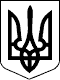 КАБІНЕТ МІНІСТРІВ УКРАЇНИ 
РОЗПОРЯДЖЕННЯвід 24 травня 2017 р. № 415-р 
КиївПрем'єр-міністр УкраїниВ.ГРОЙСМАНІнд. 67ЗАТВЕРДЖЕНО 
розпорядженням Кабінету Міністрів України 
від 24 травня 2017 р. № 415-рЗміст основного завданняНайменування заходуСтрок виконанняВідповідальні за виконанняІндикатори виконанняI. Дотримання загальної бюджетно-податкової дисципліни у середньостроковій перспективіI. Дотримання загальної бюджетно-податкової дисципліни у середньостроковій перспективіI. Дотримання загальної бюджетно-податкової дисципліни у середньостроковій перспективіI. Дотримання загальної бюджетно-податкової дисципліни у середньостроковій перспективіI. Дотримання загальної бюджетно-податкової дисципліни у середньостроковій перспективіПодаткова системаПодаткова системаПодаткова системаПодаткова системаПодаткова система1. Підвищення стабільності та прогнозованості податкової системи1) розроблення Стратегії розвитку податкової системи на середньострокову перспективу, що узгоджується з пріоритетами економічного розвитку, реформуванням бюджетного процесу та пенсійної системиIV квартал 2017 р.Мінфін 
ДФС 
Мінекономрозвитку 
Мінсоцполітикисхвалено Кабінетом Міністрів України Стратегію розвитку податкової системи на середньострокову перспективу1. Підвищення стабільності та прогнозованості податкової системи2) розроблення плану заходів з реалізації Концепції реформування системи органів, що реалізують державну податкову та митну політику, на середньострокову перспективу, який, зокрема, відповідатиме Стратегії реформування системи управління державними фінансами на 2017-2020 рокиII квартал 2017 р.Мінфін 
ДФСзатверджено план заходів з реалізації Концепції реформування системи органів, що реалізують державну податкову та митну політику, на середньострокову перспективу2. Підвищення якості та ефективності податкового адміністрування1) здійснення постійного контролю за реалізацією плану інституційних змін діяльності ДФС, у тому числі на основі моніторингу основних показників ефективності, визначених МінфіномщомісяцяДФС 
Мінфінзабезпечено опублікування на офіційному веб-сайті ДФС щомісячного звіту про досягнення основних показників ефективності ДФС2. Підвищення якості та ефективності податкового адміністрування2) перегляд і оновлення ризикоорієнтованої системи податкового контролю шляхом впровадження передових практик, спрямованих на поліпшення процедури відбору платників податків для планових податкових перевірок та запобігання податковим зловживаннямIII квартал 2017 р.Мінфін 
ДФСпереглянуто, оновлено та запроваджено ризикоорієнтовану систему податкового контролю та податкового відбору платників податків для планових податкових перевірок, доступно для використання ДФС та Мінфіном звіти за результатами IT-відбору платників податків із застосуванням ризикоорієнтованої системи для планових перевірок2. Підвищення якості та ефективності податкового адміністрування3) розроблення додаткових IT-рішень для покращення камеральних перевірокII квартал 2018 р.ДФСзапроваджено додаткові IT-рішення для покращення камеральних перевірок2. Підвищення якості та ефективності податкового адміністрування4) впровадження електронних податкових перевірок (e-аудит) із застосуванням відповідного програмного забезпеченняIV квартал 2018 р.Мінфін 
ДФСзабезпечено функціонування електронних податкових перевірок (е-аудит)2. Підвищення якості та ефективності податкового адміністрування5) створення єдиного рахунка для сплати податків і зборів платниками податківII квартал 2017 р.Мінфін 
Казначейство 
ДФСсхвалено Кабінетом Міністрів України та подано до Верховної Ради України законопроект про створення єдиного рахунка для сплати податків і зборів2. Підвищення якості та ефективності податкового адміністрування6) впровадження повнофункціональної системи сервісного обслуговування платників через електронний кабінет-“-ДФС 
Казначейство 
Мінфінвдосконалено та розширено перелік послуг сервісного обслуговування для платників через електронний кабінет2. Підвищення якості та ефективності податкового адміністрування7) стандартизація порядку виконання основних функцій та процедур ДФС, зокрема:ДФС 
Мінфін2. Підвищення якості та ефективності податкового адмініструванняздійснення аналізу існуючих функцій та процедур ДФС;IV квартал 2017 р.здійснено аналіз існуючих функцій та процедур ДФС2. Підвищення якості та ефективності податкового адмініструваннястандартизація функцій та процедур ДФСII квартал 2019 р.всі функції та процедури ДФС стандартизовані2. Підвищення якості та ефективності податкового адміністрування8) створення системи оцінки рівня задоволення платників податків якістю обслуговування ДФСIV квартал 2017 р.Мінфін 
ДФСстворено систему оцінки рівня задоволення платників податків якістю обслуговування ДФС і забезпечено опублікування на офіційному веб-сайті Мінфіну щорічних звітів за результатами її проведення2. Підвищення якості та ефективності податкового адміністрування9) проведення оцінки основних компонентів податкового адміністрування з використанням Методики діагностики податкового адміністрування (TADAT)IV квартал 2017 р.Мінфін 
ДФСпідготовлено звіт та рекомендації за результатами проведеної оцінки2. Підвищення якості та ефективності податкового адміністрування10) впровадження системи професійного і ефективного нагляду за ДФС з боку МінфінуII квартал 2017 р.-“-утворено у структурі Мінфіну підрозділ з функцією нагляду за ДФС 
розроблено методологію здійснення нагляду за ДФС2. Підвищення якості та ефективності податкового адміністрування11) проведення перевірки (психологічного відбору, контролю кваліфікації та здібностей співробітників, психометричного і поліграфічного тестування тощо) працівників ДФС та її територіальних органів, у тому числі співробітників підрозділів, які виконують контролюючі функції, оприлюднення результатів проведеної перевірки на офіційному веб-сайті ДФСIV квартал 2018 р.-“-проведено систематичні перевірки (психологічний відбір, контроль кваліфікації та здібностей співробітників, психометричне і поліграфічне тестування тощо) працівників ДФС та її територіальних органів, у тому числі співробітників підрозділів, які виконують контролюючі функції 
опубліковано результати проведених перевірок на офіційному веб-сайті ДФС2. Підвищення якості та ефективності податкового адміністрування12) запровадження єдиної уніфікованої форми податкової звітності з податку на доходи фізичних осіб та єдиного соціального внескуI квартал 2018 р.ДФС 
Мінфінзапроваджено єдину уніфіковану форму податкової звітності з податку на доходи фізичних осіб та єдиного соціального внеску2. Підвищення якості та ефективності податкового адміністрування13) створення єдиного реєстру індивідуальних податкових консультацій та його опублікування на офіційному веб-сайті ДФС у відкритому доступіII квартал 2017 р.ДФС 
Мінфінвсі письмові індивідуальні податкові консультації ДФС внесені до реєстру та опубліковані на офіційному веб-сайті ДФС3. Розширення бази оподаткування1) розроблення плану заходів з реалізації плану протидії стратегіям та практикам розмивання бази оподаткування та виведення прибутків з-під оподаткування (ВЕРS) за такими напрямами: 
боротьба з податковими зловживаннями, пов’язаними з використанням спеціальних режимів оподаткування; 
уникнення зловживань під час застосування податкових конвенцій; 
збільшення ефективності механізмів вирішення спорів щодо застосування договорів про уникнення подвійного оподаткування між країнамиIV квартал 2017 р.Мінфін 
ДФС 
Національний банк (за згодою)затверджено Мінфіном план заходів з реалізації плану протидії стратегіям та практикам розмивання бази оподаткування та виведення прибутків з-під оподаткування (ВЕРS)3. Розширення бази оподаткування2) забезпечення умов для приєднання України до багатосторонньої угоди про автоматичний обмін фінансовою інформацієюII квартал 2019 р.ДФС 
Мінфін 
Національний банк (за згодою)підписано Україною багатосторонню угоду про автоматичний обмін фінансовою інформацією3. Розширення бази оподаткування3) перегляд умов застосування спрощеної системи оподаткування щодо категорій осіб, видів діяльності, граничного обсягу доходу та ставок податкуIV квартал 2017 р.Мінфін 
ДФСрозроблена та представлена на розгляд Кабінету Міністрів України концепція законодавчих ініціатив, які стосуються спрощеної системи оподаткування3. Розширення бази оподаткування4) визначення непрямих методів контролю доходів громадян-“--“-схвалено Кабінетом Міністрів України та подано до Верховної Ради України законопроект щодо внесення змін до Податкового кодексу України3. Розширення бази оподаткування5) розроблення критеріїв визначення осіб з високими статками і надання повноважень ДФС отримувати доступ до інформації про їх банківські рахунки за умов належного захисту таких данихII квартал 2018 р.-“-схвалено Кабінетом Міністрів України та подано до Верховної Ради України відповідний законопроект3. Розширення бази оподаткування6) аналіз можливостей розширення бази майнового оподаткування з використанням передового досвідуI квартал 2019 р.-“-підготовлено пропозиції щодо розширення бази майнового оподаткування4. Підвищення рівня дотримання вимог податкового законодавства платниками податків1) вдосконалення функції контролю за дотриманням вимог податкового законодавства та розроблення Стратегії виявлення ризиків, пов’язаних з дотриманням податкової дисципліниI квартал 2018 р.ДФС 
Мінфінрозроблено та реалізовано ДФС стратегію виявлення ризиків, пов’язаних з дотриманням податкової дисципліни4. Підвищення рівня дотримання вимог податкового законодавства платниками податків2) вдосконалення інформаційно-довідкових послуг, що надаються ДФС, та сервісів, розміщених на офіційному веб-сайті ДФС, з метою сприяння добровільному дотриманню платниками податків вимог податкового законодавствапостійноДФС 
Мінфінзабезпечено оприлюднення ДФС інформації про інформаційно-довідкові послуги, які надаються платникам податків5. Удосконалення системи митного контролю та сприяння сумлінним суб’єктам зовнішньо-економічної діяльності1) розроблення плану заходів з реалізації Концепції реформування системи органів, що реалізують державну податкову та митну політику, на середньострокову перспективу у частині реформи митниціI квартал 2017 р.Мінфін 
ДФСзатверджено план заходів з реалізації Концепції реформування системи органів, що реалізують державну податкову та митну політику, на середньострокову перспективу у частині реформи митниці5. Удосконалення системи митного контролю та сприяння сумлінним суб’єктам зовнішньо-економічної діяльності2) запровадження централізованого адміністрування митних платежів (єдиний рахунок)IV квартал 2017 р.Мінфін 
Казначейство 
ДФСзабезпечено сплату митних платежів на єдиний рахунок5. Удосконалення системи митного контролю та сприяння сумлінним суб’єктам зовнішньо-економічної діяльності3) створення системи контролю за введенням в обіг товарів, включаючи розширене використання реєстраторів розрахункових операційI квартал 2018 р.ДФС 
Мінфінзабезпечено функціонування системи контролю за обігом товарівМакроекономічне та бюджетне прогнозуванняМакроекономічне та бюджетне прогнозуванняМакроекономічне та бюджетне прогнозуванняМакроекономічне та бюджетне прогнозуванняМакроекономічне та бюджетне прогнозування6. Узгодження строків підготовки та перегляду макроекономічного прогнозу з бюджетним циклом у контексті середньострокового бюджетного планування1) внесення змін до порядку підготовки макроекономічного прогнозу щодо встановлення нових строків його оприлюднення та перегляду для узгодження із середньостроковим бюджетним циклому тримісячний строк після внесення змін до Бюджетного кодексу Українищодо середньострокового бюджетного плануванняМінекономрозвитку 
Мінфінзабезпечено узгодження строків підготовки та перегляду макроекономічного прогнозу шляхом внесення змін до постанови Кабінету Міністрів України від 26 квітня 2003 р. № 6216. Узгодження строків підготовки та перегляду макроекономічного прогнозу з бюджетним циклом у контексті середньострокового бюджетного планування2) здійснення оцінки справдження припущень та показників макроекономічного прогнозу під час його перегляду та оприлюднення відповідних висновківщокварталу починаючи з II кварталу 2018 р.Мінекономрозвиткузабезпечено оприлюднення висновків за результатами оцінки макроекономічного прогнозу під час його перегляду6. Узгодження строків підготовки та перегляду макроекономічного прогнозу з бюджетним циклом у контексті середньострокового бюджетного планування3) здійснення оцінки відхилень фактичних показників доходів бюджету від планових з метою виявлення причин відхиленнящокварталу починаючи з III кварталу 2017 р.Мінфінзабезпечено оприлюднення висновків за результатами оцінки показників доходів бюджету7. Забезпечення неупередженості та деполітизація процесу прогнозування1) аналіз та визначення оптимального механізму зовнішнього оцінювання макроекономічного прогнозу та прогнозу доходів бюджетуIII квартал 2017 р.Мінекономрозвитку 
Мінфіну проекті Закону України “Про державне стратегічне планування” закріплено необхідність здійснення незалежного зовнішнього оцінювання макроекономічного прогнозу та прогнозу доходів бюджету і визначено відповідні повноваження стратегічної ради7. Забезпечення неупередженості та деполітизація процесу прогнозування2) запровадження незалежного зовнішнього оцінювання макроекономічного прогнозу та прогнозу доходіву тримісячний строк після утворення стратегічної радистратегічна рада 
Мінекономрозвитку 
Мінфіноприлюднено результати зовнішнього оцінювання разом з рекомендаціями та пропозиціями7. Забезпечення неупередженості та деполітизація процесу прогнозування3) оприлюднення короткого опису модельного апарату та основних підходів до макроекономічного прогнозування, які використовуютьсяII квартал 2018 р.Мінекономрозвиткуоприлюднено короткий опис модельного апарату та основних принципів (підходів) до макроекономічного прогнозування та прогнозування доходів бюджету7. Забезпечення неупередженості та деполітизація процесу прогнозування4) оприлюднення короткого опису модельного апарату та основних підходів до прогнозування доходів бюджету, які використовуються-“-Мінфіноприлюднено короткий опис модельного апарату та основних принципів (підходів) до прогнозування доходів бюджету8. Удосконалення інструментів прогнозування1) аналіз моделей макроекономічного прогнозування, повноти і доступності необхідних даних та оновлення відповідних процесів та інструментівIV квартал 2017 р.Мінекономрозвиткуудосконалено інструментарій макроекономічного прогнозування8. Удосконалення інструментів прогнозування2) аналіз моделей бюджетного прогнозування, повноти і доступності необхідних даних та оновлення відповідних процесів та інструментів-“-Мінфінудосконалено інструментарій бюджетного прогнозування8. Удосконалення інструментів прогнозування3) посилення спроможності у сфері прогнозування макроекономічних показниківI квартал 2018 р.Мінекономрозвиткупроведено навчання щодо особливостей застосування удосконаленого інструментарію макроекономічного прогнозування із зазначенням відсотка співробітників, що пройшли навчання8. Удосконалення інструментів прогнозування4) посилення спроможності у сфері прогнозування показників бюджету-“-Мінфінпроведено навчання щодо особливостей застосування удосконаленого інструментарію бюджетного прогнозування із зазначенням відсотка співробітників, що пройшли навчання9. Посилення координації з питань розроблення макроекономічного та бюджетного прогнозівпроведення регулярних міжвідомчих консультацій з питань макроекономічного прогнозування на рівні спеціалістівщокварталу починаючи з III кварталу 2017 р.Мінекономрозвитку 
Мінфін 
Національний банк (за згодою) 
Держстатзабезпечено проведення консультаційСередньострокове бюджетне плануванняСередньострокове бюджетне плануванняСередньострокове бюджетне плануванняСередньострокове бюджетне плануванняСередньострокове бюджетне планування10. Впровадження середньострокової бюджетної декларації як інструменту поєднання стратегічних пріоритетів держави з можливостями державного бюджету1) запровадження процедури визначення пріоритетів політики на середньострокову перспективу та відповідного розподілу ресурсу в рамках діяльності Кабінету Міністрів України (стратегічної ради)у місячний строк після прийняття Закону України “Про державне стратегічне планування”Секретаріат Кабінету Міністрів України 
Мінекономрозвитку 
Мінфін 
Мін’юствнесено зміни до Регламенту Кабінету Міністрів України10. Впровадження середньострокової бюджетної декларації як інструменту поєднання стратегічних пріоритетів держави з можливостями державного бюджету2) розроблення основних напрямів бюджетної політики/бюджетної декларації на середньострокову перспективу (визначення у її складі граничних обсягів видатків)II квартал 2017 р.Мінфін 
Мінекономрозвитку 
Мін’юст 
центральні органи виконавчої влади 
Національний банк (за згодою)схвалено Кабінетом Міністрів України та подано до Верховної Ради України Основні напрями бюджетної політики на 2018-2020 роки із граничними обсягами видатків10. Впровадження середньострокової бюджетної декларації як інструменту поєднання стратегічних пріоритетів держави з можливостями державного бюджету3) розроблення змін до Бюджетного кодексу України щодо впровадження середньострокового бюджетного планування, зокрема щодо змісту бюджетної декларації, повноважень та відповідальності головних розпорядників бюджетних коштів у бюджетному процесіIV квартал 2017 р.Мінфін 
Мін’юст 
Мінекономрозвиткусхвалено Кабінетом Міністрів України та подано до Верховної Ради України законопроект щодо внесення змін до Бюджетного кодексу України10. Впровадження середньострокової бюджетної декларації як інструменту поєднання стратегічних пріоритетів держави з можливостями державного бюджету4) запровадження бюджетної декларації як основного стратегічного документа бюджетно-податкової політикиIII квартал 2018 р.Мінфін 
головні розпорядники бюджетних коштівпроект Державного бюджету України на 2019 рік базується на відповідних показниках бюджетної декларації на 2018-2020 роки, будь-які відхилення пояснено11. Створення надійних середньострокових рамок для планування бюджету1) удосконалення процедури розподілу граничних обсягів видатків на середньострокову перспективуу тримісячний строк після внесення змін до Бюджетного кодексу Українищодо середньострокового бюджетного плануванняМінфінвнесено зміни до відповідних нормативно-правових актів11. Створення надійних середньострокових рамок для планування бюджету2) аналіз можливості запровадження бюджетної маржі та її застосування для створення резерву плануванняIII квартал 2018 р.-“-розроблено відповідні пропозиції11. Створення надійних середньострокових рамок для планування бюджету3) розроблення програмного забезпечення для здійснення середньострокового бюджетного плануванняIV квартал 2017 р.Мінфін 
Казначейство 
ДФСзатверджено технічне завдання на розроблення програмного забезпечення11. Створення надійних середньострокових рамок для планування бюджету4) впровадження програмного забезпечення для здійснення середньострокового бюджетного планування, що буде обов’язковим для використання всіма головними розпорядниками бюджетних коштівIII квартал 2018 р.-“-впроваджено програмне забезпечення для середньострокового планування бюджету11. Створення надійних середньострокових рамок для планування бюджету5) підвищення спроможності для планування політики та бюджетного аналізупостійноМінфін 
центральні органи виконавчої владипроводяться навчання щодо планування політики та бюджетного аналізу із зазначенням відсотка співробітників, що пройшли навчання, здійснюється постійна методологічна підтримка12. Посилення ролі головних розпорядників бюджетних коштів у бюджетному процесі1) розроблення пропозицій щодо оптимізації кількості головних розпорядників бюджетних коштівIV квартал 2017 р.Мінфін 
Мін’юст 
Мінекономрозвиткуу системі центральних органів виконавчої влади до головних розпорядників бюджетних коштів відносяться лише міністерства та центральні органи виконавчої влади із спеціальним статусом12. Посилення ролі головних розпорядників бюджетних коштів у бюджетному процесі2) визначення додаткових повноважень головних розпорядників бюджетних коштів щодо: 
розподілу (перерозподілу) призначень за бюджетними програмами в рамках затверджених середньострокових граничних обсягів видатків; 
затвердження паспортів бюджетних програму тримісячний строк після внесення змін до Бюджетного кодексу Українищодо середньострокового бюджетного плануванняМінфін 
Казначействовнесено зміни до відповідних нормативно-правових актів12. Посилення ролі головних розпорядників бюджетних коштів у бюджетному процесі3) розроблення заходів із стимулювання більш ефективного управління державними активами, передусім стосовно державних підприємств та майна, які перебувають у сфері управління головних розпорядників бюджетних коштівI квартал 2018 р.Мінфін 
Мінекономрозвитку 
Фонд державного майна 
центральні органи виконавчої владивнесено зміни до відповідних нормативно-правових актів13. Затвердження оновленого календарного плану-графіка підготовки державного бюджетувизначення строків для окремих стадій бюджетного процесу з метою узгодження середньострокового бюджетного планування та однорічного бюджетуIV квартал 2017 р.Мінфін 
Мін’юст 
Мінекономрозвиткусхвалено Кабінетом Міністрів України та подано до Верховної Ради України законопроект про внесення змін до Бюджетного кодексу України14. Підвищення рівня бюджетної дисципліни шляхом запровадження фіскальних правил1) аналіз та визначення найбільш прийнятних до запровадження фіскальних правил (наприклад, рівень дефіциту, державні гарантії та інші)II квартал 2018 р.-“-підготовлено пропозиції щодо встановлення фіскальних правил14. Підвищення рівня бюджетної дисципліни шляхом запровадження фіскальних правил2) закріплення на законодавчому рівні фіскальних правилIV квартал 2018 р.-“-схвалено Кабінетом Міністрів України та подано до Верховної Ради України законопроект про встановлення фіскальних правил15. Посилення відповідальності суб’єктів законодавчої ініціативи та суб’єктів нормотворення за проведення оцінки впливу на бюджет проектів законодавчих та інших нормативно-правових актів, що розробляються (розглядаються) Кабінетом Міністрів України1) посилення моніторингу якості оцінки впливу прийняття проектів законів та нормативно-правових актів на бюджетIV квартал 2017 р.Мінфін 
Секретаріат Кабінету Міністрів України 
центральні органи виконавчої владивсі проекти законів та нормативно-правових актів проходять оцінку впливу на бюджет відповідно до затвердженої методики15. Посилення відповідальності суб’єктів законодавчої ініціативи та суб’єктів нормотворення за проведення оцінки впливу на бюджет проектів законодавчих та інших нормативно-правових актів, що розробляються (розглядаються) Кабінетом Міністрів України2) визначення порядку здійснення повноважень Міністра фінансів під час розгляду на засіданнях Кабінету Міністрів України проектів законів та нормативно-правових актів у випадку порушення вимог до оцінки впливу таких актів на бюджет або за відсутності відповідних компенсаційних механізмів для збалансування видаткової та дохідної частин бюджету-“-Мінфін 
Секретаріат Кабінету Міністрів Українивнесено зміни до Регламенту Кабінету Міністрів України щодо визначення порядку здійснення повноважень Міністра фінансів15. Посилення відповідальності суб’єктів законодавчої ініціативи та суб’єктів нормотворення за проведення оцінки впливу на бюджет проектів законодавчих та інших нормативно-правових актів, що розробляються (розглядаються) Кабінетом Міністрів України3) посилення ролі експертного висновку Кабінету Міністрів України щодо впливу законопроекту на показники бюджету та його відповідність законам, що регулюють бюджетні відносини-“-Секретаріат Кабінету Міністрів України 
центральні органи виконавчої владирозроблено пропозиції щодо внесення змін до нормативно-правових актів 
забезпечено опублікування експертних висновків Кабінету Міністрів України до законопроектів, ініційованих народними депутатами України15. Посилення відповідальності суб’єктів законодавчої ініціативи та суб’єктів нормотворення за проведення оцінки впливу на бюджет проектів законодавчих та інших нормативно-правових актів, що розробляються (розглядаються) Кабінетом Міністрів України4) посилення спроможності суб’єктів законодавчої ініціативи та суб’єктів нормотворення під час проведення оцінки впливу на бюджет законодавчих та інших нормативно-правових актівпостійно починаючи з I кварталу 2018 р.Мінфін 
центральні органи виконавчої владипроводяться навчання щодо оцінки впливу на бюджет із зазначенням відсотка співробітників, що пройшли навчання, здійснюється постійна методологічна підтримкаУправління фіскальними ризикамиУправління фіскальними ризикамиУправління фіскальними ризикамиУправління фіскальними ризикамиУправління фіскальними ризиками16. Включення оцінки фіскальних ризиків до середньострокової бюджетної декларації1) розроблення та подання на розгляд Кабінету Міністрів України проекту методики оцінювання фіскальних ризиків, пов’язаних з діяльністю суб’єктів господарювання державного сектору економікиII квартал 2017 р.Мінфін 
Мінекономрозвиткуприйнято відповідний нормативно-правовий акт16. Включення оцінки фіскальних ризиків до середньострокової бюджетної декларації2) проведення попередньої оцінки фіскальних ризиків, пов’язаних з діяльністю суб’єктів господарювання державного сектору економіки, та визначення їх впливу на державний бюджет-“-Мінфін 
Мінекономрозвитку 
центральні органи виконавчої владибюджетна декларація на 2018-2020 роки містить оцінку фіскальних ризиків, пов’язаних з діяльністю суб’єктів господарювання державного сектору економіки, що відповідає Кодексу фіскальної прозорості МВФ16. Включення оцінки фіскальних ризиків до середньострокової бюджетної декларації3) розроблення та подання на розгляд Кабінету Міністрів України проекту розширеної методики оцінки фіскальних ризиків, яка міститиме заходи з мінімізації фіскальних ризиків та включатиме, зокрема, ризики, пов’язані з: 
макроекономічною ситуацією; 
державними підприємствами і управлінням державним майном; 
державними гарантіями; 
позабюджетними фондами; 
місцевими запозиченнями; 
державно-приватним партнерствомII квартал 2018 р.Мінфін 
Мінекономрозвитку 
Фонд державного майна 
центральні та місцеві органи виконавчої влади 
фонди загальнообов’язкового державного соціального і пенсійного страхуванняприйнято відповідний нормативно-правовий акт 
бюджетна декларація на 2019-2021 роки містить розширену оцінку фіскальних ризиків, що відповідає Кодексу фіскальної прозорості МВФ16. Включення оцінки фіскальних ризиків до середньострокової бюджетної декларації4) проведення комплексної оцінки фіскальних ризиків та визначення їх впливу на державний бюджетщороку починаючи з 2019 рокуМінфін 
Мінекономрозвитку 
центральні органи виконавчої владизабезпечено опублікування щорічного розширеного звіту про фіскальні ризики, який містить заходи з мінімізації основних фіскальних ризиків17. Підвищення спроможності Мінфіну щодо оцінки фіскальних ризиків, пов’язаних з державними підприємствами, та розроблення заходів з їх мінімізації1) посилення інституційної та аналітичної спроможності щодо оцінки розміру ризиків, розроблення сценаріїв, оцінки ймовірності виникнення ризику, а також його очікуваного фіскального впливуII квартал 2018 р.Мінфінвнесено зміни до Положення про Міністерство фінансів України щодо визначення повноважень Міністерства в частині управління розширеним спектром фіскальних ризиків та інших нормативно-правових актів 
проведено навчання17. Підвищення спроможності Мінфіну щодо оцінки фіскальних ризиків, пов’язаних з державними підприємствами, та розроблення заходів з їх мінімізації2) розроблення технічного завдання на створення інформаційно-аналітичної системи для обробки даних щодо фіскальних ризиківIV квартал 2018 р.Мінфін 
Мінекономрозвитку 
Фонд державного майна 
центральні органи виконавчої владизатверджено технічне завдання17. Підвищення спроможності Мінфіну щодо оцінки фіскальних ризиків, пов’язаних з державними підприємствами, та розроблення заходів з їх мінімізації3) впровадження інформаційно-аналітичної системи для обробки даних щодо фіскальних ризиківIV квартал 2019 р.-“-впроваджено інформаційно-аналітичну систему для обробки даних щодо фіскальних ризиків18. Покращення міжвідомчої координації в управлінні фіскальними ризикамипокращення обміну інформацією та міжвідомчої координації щодо фіскальних ризиків, передусім пов’язаних з об’єктами державної власності, та уточнення обов’язків усіх заінтересованих органів щодо підготовки та надання відповідної інформаціїIII квартал 2017 р.Мінфін 
Мінекономрозвитку 
Фонд державного майна 
центральні органи виконавчої владивнесено зміни до відповідних нормативно-правових актів19. Посилення захисних механізмів під час надання державних гарантій1) внесення змін до Бюджетного кодексу України щодо: 
обмеження на видачу нових гарантій (наприклад, 5 відсотків обсягу доходів загального фонду державного бюджету); 
обмеження гарантованої суми зобов’язання (наприклад, до 100 відсотків зобов’язання з повернення основної суми кредиту або 80 відсотків зобов’язання з повернення основної суми та обслуговування кредиту); 
визначення відповідальності центральних органів виконавчої влади щодо моніторингу ризиків, що випливають з державних гарантій; 
встановлення вимог до оцінки ризиків та розкриття інформації про державні гарантіїIV квартал 2017 р.Мінфінсхвалено Кабінетом Міністрів України та подано до Верховної Ради України законопроект щодо внесення змін до статті 17 Бюджетного кодексу України щодо надання державних гарантій19. Посилення захисних механізмів під час надання державних гарантій2) запровадження комісії за видачу гарантій, розмір якої розраховуватиметься на основі оцінки ризику, та вдосконалення оцінки кредитоспроможності позичальника під час видачі таких гарантійI квартал 2018 р.Мінфінзабезпечено стягування комісії за видачу державних гарантій, розрахованої на основі ризику та витрат банку - фінансового агента Кабінету Міністрів України на проведення оцінки ризиків, пов’язаних з наданням державної гарантії (у тому числі на залучення зовнішнього експерта з оцінки інвестиційного проекту)19. Посилення захисних механізмів під час надання державних гарантій3) удосконалення механізмів моніторингу ризиків, пов’язаних з державними гарантіями, в тому числі шляхом їх розподілу та залучення гарантом банків - фінансових агентівIV квартал 2018 р.-“-зменшено видатки бюджету на виконання гарантійних випадків20. Удосконалення бази даних державного сектору економікизапровадження електронної системи збору та обробки інформації про діяльність суб’єктів господарювання державного сектору економіки та розширення наявної інформації про баланс державного сектору з охопленням усіх пасивів і активів, у тому числі землі та нерухомості, їх стану, рівня зношеності та вартостіII квартал 2018 р.Мінекономрозвитку 
Мінфін 
Фонд державного майна 
Держстат 
Казначейство 
центральні та місцеві органи виконавчої владивведено в експлуатацію електронну систему збору та обробки інформаціїУправління державним боргомУправління державним боргомУправління державним боргомУправління державним боргомУправління державним боргом21. Підвищення стійкості державного боргуудосконалення формату Середньострокової стратегії управління державним боргомI квартал 2018 р.Мінфінрозроблена в оновленому форматі стратегія управління державним боргом на 2018-2020 роки22. Створення умов для зниження частки державного боргу, номінованого в іноземній валюті, шляхом розвитку ринку облігацій внутрішньої державної позики, номінованих у національній валютірозроблення плану заходів з розвитку первинного ринку державних цінних паперів, що забезпечуватиме: 
побудову кривої дохідності, яка слугуватиме орієнтиром для визначення дохідності решти інструментів; 
підвищення ліквідності облігацій внутрішньої державної позики, зокрема, шляхом розвитку інституту первинних дилерівIII квартал 2017 р.Мінфін 
НКЦПФР (за згодою) 
Національний банк (за згодою)наявні актуальні цінові орієнтири за результатами розміщень облігацій внутрішньої державної позики, номінованих у гривнях, строком від трьох місяців до п’яти років23. Розширення бази інвесторів у державні цінні паперивизначення заходів з метою стимулювання інвестування в облігації внутрішньої державної позики, включаючи: 
усунення бюрократичних та інших перешкод для інвестування нерезидентами в облігації внутрішньої державної позики, номіновані в національній валюті; 
завершення переговорів з провідними європейськими депозитаріями щодо відкриття рахунка в депозитарії Національного банкуIV квартал 2018 р.Національний банк (за згодою) 
Мінфін 
НКЦПФР (за згодою)провідним європейським депозитарієм відкрито рахунок в депозитарії Національного банкуУправління ліквідністюУправління ліквідністюУправління ліквідністюУправління ліквідністюУправління ліквідністю24. Удосконалення механізму прогнозування руху коштів1) аналіз даних щодо фактичного руху коштів на єдиному казначейському рахунку за останні три роки для визначення закономірностей та налагодження обміну інформацією з головними розпорядниками бюджетних коштів стосовно секторальної специфіки руху грошових потоківIII квартал 2017 р.Мінфін 
Казначейство 
ДФС 
центральні органи виконавчої владипідготовлено аналітичний звіт щодо фактичного руху коштів за останні три роки24. Удосконалення механізму прогнозування руху коштів2) розроблення методології прогнозів руху коштів та впровадження відповідного аналітичного інструментаріюI квартал 2018 р.Мінфін 
Казначейство 
ДФСзатверджено методологію прогнозів руху коштів на єдиному казначейському рахунку24. Удосконалення механізму прогнозування руху коштів3) збільшення періоду прогнозування поденного руху коштів єдиного казначейського рахунка з одного місяця до трьох місяців з поступовим підвищенням якості прогнозів-“-Мінфін 
Казначейство 
ДФС 
Національний банк (за згодою)наявні достовірні поденні прогнози руху коштів на єдиному казначейському рахунку на період до трьох місяців24. Удосконалення механізму прогнозування руху коштів4) аналіз відхилення прогнозних показників руху коштів (до трьох місяців) від фактичних показників з метою підвищення аналітичної спроможності-“--“-підготовлено аналітичний звіт щодо відхилень прогнозних значень порівняно із фактичними, установлення причин відхилень з метою підвищення точності прогнозів24. Удосконалення механізму прогнозування руху коштів5) збільшення періоду прогнозування поденного руху коштів єдиного казначейського рахунка до шести місяців з поступовим підвищенням якості прогнозівIII квартал 2018 р.Мінфін 
Казначейство 
ДФС 
Національний банк (за згодою)наявні достовірні поденні прогнози руху коштів на єдиному казначейському рахунку на період до шести місяців24. Удосконалення механізму прогнозування руху коштів6) забезпечення функціонування підрозділу з управління ліквідністю та розвиток ефективної спроможності прогнозувати рух коштівIV квартал 2017 р.Мінфінпідвищено аналітичну спроможність підрозділу з управління ліквідністю Мінфіну 
проведено навчання25. Покращення управління коштами1) визначення дієвого механізму розміщення тимчасово вільних залишків коштів єдиного казначейського рахунка та валютних рахунків уряду та здійснення таких розміщеньI квартал 2018 р.Мінфін 
Казначействоздійснюються операції з розміщення тимчасово вільних залишків коштів єдиного казначейського рахунка та валютних рахунків уряду строком до одного місяця25. Покращення управління коштами2) узгодження строків значних надходжень і видатків державного бюджету-“-Мінфін 
Казначейство 
ДФСвнесено зміни до нормативно-правових актів щодо перегляду строків виплат заробітної плати та соціальних виплат, а також внесення платниками податків платежів до бюджетів26. Покращення координації між процесами управління ліквідністю та управління боргомінтеграція функцій з управління ліквідністю та управління боргом для кращого узгодження стратегій випуску боргових інструментів та інвестування вільних залишків коштівIV квартал 2017 р.Мінфінузгоджено плани випуску короткострокових боргових інструментів з прогнозами руху коштів на єдиному казначейському рахунку та валютних рахунках урядуII. Підвищення ефективності розподілу ресурсів на рівні формування державної політикиII. Підвищення ефективності розподілу ресурсів на рівні формування державної політикиII. Підвищення ефективності розподілу ресурсів на рівні формування державної політикиII. Підвищення ефективності розподілу ресурсів на рівні формування державної політикиII. Підвищення ефективності розподілу ресурсів на рівні формування державної політикиСтратегічне плануванняСтратегічне плануванняСтратегічне плануванняСтратегічне плануванняСтратегічне планування1. Законодавче визначення нової сучасної чіткої системи документів державного стратегічного планування1) розроблення проекту Закону України “Про державне стратегічне планування”, що визначатиме: 
систему документів державного стратегічного планування; 
вимоги щодо цілевизначення, цілепокладання та взаємозв’язку між такими документами;
основні вимоги до документів, повноваження та відповідальність учасників стратегічного планування; 
правовий статус, порядок утворення і повноваження стратегічної радиIV квартал 2017 р.Мінекономрозвитку 
Секретаріат Кабінету Міністрів України 
інші міністерства 
центральні органи виконавчої владисхвалено Кабінетом Міністрів України та подано до Верховної Ради України проект Закону України “Про державне стратегічне планування”1. Законодавче визначення нової сучасної чіткої системи документів державного стратегічного планування2) затвердження порядку та календаря (плану-графіка) підготовки документів державного стратегічного плануванняу тримісячний строк після прийняття Закону України “Про державне стратегічне планування”Мінекономрозвитку 
Секретаріат Кабінету Міністрів Українизатверджено порядок та календар (план-графік) підготовки документів державного стратегічного планування1. Законодавче визначення нової сучасної чіткої системи документів державного стратегічного планування3) розроблення та затвердження методичних рекомендацій/ форматів/ інструкцій щодо підготовки кожного типу документів державного стратегічного плануванняу шестимісячний строк після прийняття Закону України “Про державне стратегічне планування”Мінекономрозвитку 
центральні органи виконавчої владизатверджено методичні рекомендації /формати / інструкції щодо підготовки кожного типу документів державного стратегічного планування2. Запровадження розроблення середньострокових  стратегічних планів міністерств як основного інструменту для узгодження стратегічного та бюджетного планування1) внесення змін до бюджетного законодавства та законодавства щодо діяльності Уряду та урядових інституцій щодо: 
встановлення чітких вимог до розроблення середньострокових стратегічних планів для міністерств та центральних органів виконавчої влади із спеціальним статусом; 
визначення на законодавчому рівні ролі таких планів в процесі стратегічного планування та бюджетному процесі;
визначення повноважень, відповідальності та процедурних питань щодо розроблення, узгодження, затвердження, моніторингу та оцінки виконання (досягнення цілей) стратегічних планів і звітування про результатиIV квартал 2017 р.Мінекономрозвитку 
Мінфін 
Секретаріат Кабінету Міністрів Українисхвалено Кабінетом Міністрів України та подано до Верховної Ради України законопроект щодо внесення змін до Бюджетного кодексу України та Законів України “Про Кабінет Міністрів України” та “Про центральні органи виконавчої влади” щодо середньострокових стратегічних планів, узгоджених із змінами до Бюджетного кодексу України стосовно запровадження середньострокового бюджетного планування2. Запровадження розроблення середньострокових  стратегічних планів міністерств як основного інструменту для узгодження стратегічного та бюджетного планування2) розроблення середньострокових стратегічних планів міністерств та центральних органів виконавчої влади із спеціальним статусом відповідно до нових вимогII квартал 2018 р.центральні органи виконавчої владирозроблено та затверджено відповідно до нових вимог середньострокові стратегічні плани міністерств та центральних органів виконавчої влади із спеціальним статусом3. Запровадження обов’язкової оцінки вартості реалізації нових стратегічних документів1) розроблення та впровадження загальних підходів до оцінки вартості реалізації документів державного стратегічного планування та покладення відповідальності за проведення такої оцінки відповідно до затверджених підходів на розробників, а за перевірку дотримання встановлених до оцінки вимог - на Секретаріат Кабінету Міністрів УкраїниIV квартал 2017 р.Секретаріат Кабінету Міністрів України 
Мінекономрозвитку 
Мінфін 
центральні органи виконавчої владипроекти документів державного стратегічного планування містять оцінку вартості реалізації відповідно до нових вимог3. Запровадження обов’язкової оцінки вартості реалізації нових стратегічних документів2) посилення інституційної і кадрової спроможності для проведення оцінки вартості реалізації документів державного стратегічного планування в усіх міністерствах і центральних органах виконавчої владипостійноСекретаріат Кабінету Міністрів України 
НАДС 
центральні органи виконавчої владипроводяться навчання щодо оцінки вартості реалізації документів державного стратегічного планування, здійснюється постійна методологічна підтримка 
відсоток співробітників, що пройшли навчання4. Посилення інституційної спроможності для здійснення стратегічного планування1) утворення стратегічної ради, яка забезпечуватиме дотримання балансу інтересів, взаємоузгодження політичних документів і документів державного стратегічного планування, розглядатиме та надаватиме рекомендації Уряду щодо прийняття (коригування, скасування) документів державного стратегічного планування, готуватиме висновки за стратегічними документами аналізу політики та новими стратегічними ініціативамиу тримісячний строк після прийняття Закону України “Про державне стратегічне планування”Мінекономрозвитку 
Секретаріат Кабінету Міністрів України 
Мінфінутворено стратегічну раду4. Посилення інституційної спроможності для здійснення стратегічного планування2) забезпечення існування дієздатної вертикалі структурних підрозділів із стратегічного плануванняII квартал 2018 р.Міністр Кабінету Міністрів України 
міністри 
керівники центральних органів виконавчої владиіснує дієздатна вертикаль структурних підрозділів із стратегічного планування, включаючи Секретаріат Кабінету Міністрів України, міністерства та центральні органи виконавчої влади із спеціальним статусом4. Посилення інституційної спроможності для здійснення стратегічного планування3) посилення кадрової спроможності персоналу щодо стратегічного планування, аналізу політики, підготовки аналітичних документівпостійноСекретаріат Кабінету Міністрів України 
НАДС 
центральні органи виконавчої владипроводяться навчання із зазначенням відсотка співробітників, що пройшли навчання, здійснюється постійна методологічна підтримкаПрограмно-цільовий методПрограмно-цільовий методПрограмно-цільовий методПрограмно-цільовий методПрограмно-цільовий метод5. Підвищення відповідальності головних розпорядників бюджетних коштів за результати діяльності у відповідних сферах та результативність бюджетних програмзапровадження обов’язкової участі головних розпорядників коштів на етапі звітування про виконання державного бюджету за попередній рік та розгляду проекту бюджетної декларації на плановий та два наступні періоди, включаючи представлення своїх стратегічних цілей та звітування щодо їх досягненняIV квартал 2017 р.Мінфін 
головні розпорядники бюджетних коштів 
Секретаріат Кабінету Міністрів Українизабезпечено представлення міністрами цілей своєї діяльності під час розгляду Бюджетної декларації на 2018-2020 роки Верховною Радою України 
схвалено Кабінетом Міністрів України та подано до Верховної Ради України законопроект щодо внесення змін до законодавчих актів щодо звітування головних розпорядників бюджетних коштів (керівників) перед Верховною Радою України6. Запровадження комплексної оцінки ефективності та доцільності видатків для забезпечення економії та вивільнення ресурсів для нових пріоритетів1) визначення з міжнародними організаціями загальних підходів до проведення оцінки ефективності та доцільності видатків - секторальної та горизонтальноїIII квартал 2017 р.Мінфінпідготовлено пропозиції щодо організації проведення оцінки ефективності та доцільності видатків6. Запровадження комплексної оцінки ефективності та доцільності видатків для забезпечення економії та вивільнення ресурсів для нових пріоритетів2) проведення з міжнародними організаціями секторальної оцінки ефективності та доцільності видатків з метою виявлення неефективних або неактуальних видатків та підвищення ефективності секторальних політикIV квартал 2017 р.міністерства 
Мінфінпроведено секторальну оцінку ефективності та доцільності видатків на базі п’яти пілотних міністерств6. Запровадження комплексної оцінки ефективності та доцільності видатків для забезпечення економії та вивільнення ресурсів для нових пріоритетів3) проведення з міжнародними організаціями горизонтальної оцінки ефективності та доцільності видатків, результати якої допоможуть у реалізації завдань Стратегії реформування державного управлінняI квартал 2018 р.Мінфін 
Секретаріат Кабінету Міністрів України 
інші міністерствапроведено комплексну оцінку ефективності та доцільності видатків на базі п’яти бюджетних програм7. Оптимізація бюджетних програм та посилення їх відповідності стратегічним цілям1) удосконалення системи результативних показників для чіткого відображення рівня досягнення стратегічних цілей та задоволення потреб отримувачів державних послуг, у тому числі шляхом запровадження гендерно орієнтованого підходуу тримісячний строк після внесення змін до Бюджетного кодексу Українищодо середньострокового бюджетного плануванняМінфінвнесено зміни до наказів Мінфіну щодо системи результативних показників7. Оптимізація бюджетних програм та посилення їх відповідності стратегічним цілям2) оптимізація бюджетних програм, напрямів використання бюджетних коштів та їх результативних показників з урахуванням стратегічних цілей головних розпорядників коштів та видів державних послугIII квартал 2018 р.головні розпорядники бюджетних коштівбюджетні запити головних розпорядників бюджетних коштів містять оптимізовані бюджетні програми, напрями використання бюджетних коштів та їх результативні показники з урахуванням стратегічних цілей головних розпорядників бюджетних коштів та видів державних послуг, що надаються8. Ефективний моніторинг результативності1) оновлення методології моніторингу та оцінювання результативності бюджетних програм і встановлення вимоги щодо публікації результатів оцінкиIV квартал 2018 р.Мінфін 
Мінекономрозвитку 
Мін’юствнесено зміни до нормативно-правових актів8. Ефективний моніторинг результативності2) проведення оцінювання результативності бюджетних програм відповідно до оновленої методологіїпостійно починаючи з 2019 рокуголовні розпорядники бюджетних коштівзабезпечено опублікування головними розпорядниками бюджетних коштів інформації про результати оцінки ефективності бюджетних програмМіжбюджетні відносини та фіскальна децентралізаціяМіжбюджетні відносини та фіскальна децентралізаціяМіжбюджетні відносини та фіскальна децентралізаціяМіжбюджетні відносини та фіскальна децентралізаціяМіжбюджетні відносини та фіскальна децентралізація9. Чітке розмежування повноважень між органами державної влади та органами місцевого самоврядування1) перегляд розподілу повноважень між центральними органами виконавчої влади та органами місцевого самоврядування за принципом субсидіарностіIII квартал 2017 р.Мінрегіон 
центральні органи виконавчої влади 
всеукраїнські асоціації органів місцевого самоврядування (за згодою)схвалено Кабінетом Міністрів України та подано до Верховної Ради України законопроект щодо внесення змін до відповідних законодавчих актів9. Чітке розмежування повноважень між органами державної влади та органами місцевого самоврядування2) забезпечення проведення на постійній основі консультацій між центральними органами виконавчої влади та всеукраїнськими асоціаціями органів місцевого самоврядування щодо завдань бюджетно-податкової політики, делегованих повноважень, їх фінансового забезпечення у коротко- та середньостроковій перспективіпостійноцентральні органи виконавчої влади 
всеукраїнські асоціації органів місцевого самоврядування (за згодою)відбуваються регулярні консультації10. Збільшення власних фінансових ресурсів органів місцевого самоврядування1) розроблення законодавчих ініціатив щодо закріплення за органами місцевого самоврядування відрахувань від загальнодержавних податківIII квартал 2017 р.Мінфін 
центральні органи виконавчої влади 
всеукраїнські асоціації органів місцевого самоврядування (за згодою)схвалено Кабінетом Міністрів України та подано до Верховної Ради України законопроект щодо внесення змін до Бюджетного кодексу України10. Збільшення власних фінансових ресурсів органів місцевого самоврядування2) удосконалення системи інвентаризації майна та майнових правIV квартал 2017 р.ДФС 
Мінфін 
центральні органи виконавчої влади 
всеукраїнські асоціації органів місцевого самоврядування (за згодою)внесено зміни до нормативно-правових актів щодо налагодження обміну інформацією між органами місцевого самоврядування та ДФС за результатами проведеної інвентаризації майна та майнових прав10. Збільшення власних фінансових ресурсів органів місцевого самоврядування3) розширення повноважень органів місцевого самоврядування щодо адміністрування та контролю за сплатою місцевих податків і зборів, зокрема регулювання ставок податків та зборівII квартал 2018 р.Мінфін 
ДФС 
центральні органи виконавчої влади 
всеукраїнські асоціації органів місцевого самоврядування (за згодою)схвалено Кабінетом Міністрів України та подано до Верховної Ради України законопроект щодо внесення змін до Податкового кодексу України10. Збільшення власних фінансових ресурсів органів місцевого самоврядування4) розширення бази оподаткування за доходами, що зараховуються до місцевих бюджетівII квартал 2019 р.Мінфін 
ДФС 
центральні органи виконавчої влади 
всеукраїнські асоціації органів місцевого самоврядування (за згодою)схвалено Кабінетом Міністрів України та подано до Верховної Ради України законопроект щодо внесення змін до Податкового кодексу України11. Удосконалення фінансового забезпечення видаткових повноважень, які передаються державою на виконання місцевому самоврядуванню1) удосконалення механізму вирівнювання податкоспроможності місцевих бюджетів з метою: 
зменшення диспропорцій бюджетної забезпеченості між місцевими бюджетами; 
формування збалансованих місцевих бюджетів; 
створення стимулів для нарощування податкового потенціалу територій і ефективного використання коштівIII квартал 2018 р.Мінфін 
центральні органи виконавчої влади 
всеукраїнські асоціації органів місцевого самоврядування (за згодою)схвалено Кабінетом Міністрів України та подано до Верховної Ради України законопроект щодо внесення змін до Бюджетного кодексу України11. Удосконалення фінансового забезпечення видаткових повноважень, які передаються державою на виконання місцевому самоврядуванню2) перегляд та затвердження оновлених соціальних стандартів і нормативів надання гарантованих державою послуг в описовому та вартісному вигляді за кожним з делегованих повноваженьI квартал 2018 р.МОЗ 
МОН 
Мінсоцполітики 
Мінфін 
всеукраїнські асоціації органів місцевого самоврядування (за згодою)затверджено оновлені галузеві (секторальні) соціальні стандарти і нормативи 
внесено відповідні зміни до Державного класифікатора соціальних стандартів і нормативів11. Удосконалення фінансового забезпечення видаткових повноважень, які передаються державою на виконання місцевому самоврядуванню3) перегляд формул розподілу, а також порядків та умов надання медичної та освітньої субвенційIV квартал 2017 р.МОЗ 
МОН 
Мінфін 
всеукраїнські асоціації органів місцевого самоврядування (за згодою)внесено зміни до нормативно-правових актів для забезпечення переходу від утримання мережі установ до закупівлі послуг із поетапною оптимізацією мереж у відповідних секторах11. Удосконалення фінансового забезпечення видаткових повноважень, які передаються державою на виконання місцевому самоврядуванню4) оптимізація системи пільг та переліку пільгових категорій громадян з подальшим переходом до адресної грошової допомогиI квартал 2018 р.Мінсоцполітики 
Мінфін 
всеукраїнські асоціації органів місцевого самоврядування (за згодою)внесено зміни до законодавчих актів щодо оптимізації системи пільг11. Удосконалення фінансового забезпечення видаткових повноважень, які передаються державою на виконання місцевому самоврядуванню5) поетапний перехід на взаємовідносини державного бюджету з усіма місцевими бюджетамипісля завершення процесу об’єднання територіальних громадМінфінзбільшено кількість місцевих бюджетів, що мають взаємовідносини з державним бюджетом12. Запровадження середньострокового бюджетного планування та удосконалення програмно-цільового методу на місцевому рівні1) розроблення методичних рекомендацій щодо складення місцевих бюджетів на середньострокову перспективу, узгоджених з методологією середньострокового планування державного бюджетуI квартал 2019 р.Мінфін 
всеукраїнські асоціації органів місцевого самоврядування (за згодою)затверджено методичні рекомендації та доведено до місцевих органів влади12. Запровадження середньострокового бюджетного планування та удосконалення програмно-цільового методу на місцевому рівні2) схвалення прогнозів місцевих бюджетів на наступні за плановим два бюджетні періодипісля формування місцевих бюджетів на 2019 рікмісцеві держадміністрації, 
виконавчі органи місцевих рад (за згодою)запроваджено середньострокове бюджетне планування на місцевому рівні12. Запровадження середньострокового бюджетного планування та удосконалення програмно-цільового методу на місцевому рівні3) оптимізація типових переліків бюджетних програм місцевих бюджетів та удосконалення системи результативних показників, зокрема шляхом запровадження гендерно орієнтованого підходуIII квартал 2017 р.МОН 
МОЗ 
Мінсоцполітики 
Мінкультури 
Мінмолодьспортвнесено зміни до відповідних нормативно-правових актів12. Запровадження середньострокового бюджетного планування та удосконалення програмно-цільового методу на місцевому рівні4) перегляд методології моніторингу та оцінки результативності бюджетних програм місцевих бюджетів та встановлення вимоги щодо публікації результатів оцінкиI квартал 2019 р.Мінфіноновлено методологію моніторингу та оцінки результативності бюджетних програм12. Запровадження середньострокового бюджетного планування та удосконалення програмно-цільового методу на місцевому рівні5) посилення інституційної спроможності органів місцевого самоврядування з питань середньострокового бюджетного планування, аналізу бюджетної та податкової політики і оцінки результативності бюджетних програмпостійноНАДС 
Мінфін 
всеукраїнські асоціації органів місцевого самоврядування 
(за згодою)проводяться навчання із зазначенням відсотка співробітників, що пройшли навчання, забезпечується постійна методологічна підтримка13. Збільшення спроможності органів місцевого самоврядування у сфері управління боргом1) розроблення методичних рекомендацій щодо управління місцевим боргомIII квартал 2018 р.Мінфін 
всеукраїнські асоціації органів місцевого самоврядування (за згодою)підготовлено методичні рекомендації та доведено до місцевих органів влади13. Збільшення спроможності органів місцевого самоврядування у сфері управління боргом2) посилення інституційної спроможності органів місцевого самоврядування з питань оцінки кредитоспроможності громад, процедур надання та моніторингу місцевих гарантій, методів управління ризиками та боргомпостійноНАДС 
Мінфін 
всеукраїнські асоціації органів місцевого самоврядування (за згодою)проводяться навчання із зазначенням відсотка співробітників, що пройшли навчання, забезпечується постійна методологічна підтримка14. Посилення фінансової прозорості та підзвітності органів місцевого самоврядування1) уточнення повноважень органів державного фінансового контролю щодо місцевих бюджетів, перегляд контрольних повноважень місцевих фінансових органів (внутрішній контроль та аудит), уніфікація підходів до проведення аудиту місцевих бюджетів органами державного фінансового контролю та незалежними зовнішніми аудиторамиI квартал 2018 р.Мінфін 
Держаудитслужба 
Рахункова палата (за згодою) 
всеукраїнські асоціації органів місцевого самоврядування (за згодою)внесено зміни до нормативно-правових актів з питань організації та порядку здійснення моніторингу, нагляду та контролю виконання місцевих бюджетів14. Посилення фінансової прозорості та підзвітності органів місцевого самоврядування2) розроблення загальних рекомендацій для органів місцевого самоврядування щодо підготовки та затвердження бюджетних регламентівI квартал 2019 р.Мінфін 
всеукраїнські асоціації органів місцевого самоврядування (за згодою)затверджено рекомендації щодо розроблення бюджетних регламентів14. Посилення фінансової прозорості та підзвітності органів місцевого самоврядування3) запровадження на постійній основі механізмів контролю з боку громадськості за управлінням місцевими фінансами та комунальним майномI квартал 2019 р.Мінфін 
всеукраїнські асоціації органів місцевого самоврядування (за згодою)запроваджено механізми громадського контролю за місцевими фінансамиIII. Забезпечення ефективного виконання бюджетуIII. Забезпечення ефективного виконання бюджетуIII. Забезпечення ефективного виконання бюджетуIII. Забезпечення ефективного виконання бюджетуIII. Забезпечення ефективного виконання бюджетуСистема публічних закупівельСистема публічних закупівельСистема публічних закупівельСистема публічних закупівельСистема публічних закупівель1. Здійснення заходів, визначених Стратегією реформування системи публічних закупівельактуалізація плану заходів щодо реалізації Стратегії реформування системи публічних закупівель (“дорожньої карти”)IV квартал 2017 р.Мінекономрозвитку 
Антимонопольний комітетоновлено план заходів щодо реалізації Стратегії реформування системи публічних закупівель (“дорожньої карти”)Управління державними інвестиціямиУправління державними інвестиціямиУправління державними інвестиціямиУправління державними інвестиціямиУправління державними інвестиціями2. Запровадження стратегічного планування державних інвестиційпідготовка та затвердження середньострокового плану пріоритетних державних інвестицій з дотриманням таких принципів: 
виділення коштів на нові проекти буде здійснюватися лише після виділення достатнього обсягу ресурсів на ефективне завершення реалізації портфеля раніше розпочатих і відібраних державних інвестиційних проектів; 
відбір проектів для фінансування або інших форм державної підтримки буде здійснюватися на основі економічного аналізу та повної інформації про майбутні вигоди та витрати на їх реалізаціюI квартал 2018 р.Мінекономрозвитку 
Мінфін 
інші міністерствазапроваджено середньострокове планування державних інвестицій в рамках середньострокового бюджетного планування3. Уніфікація підходів для оцінки та відбору пропозицій щодо фінансування інвестиційних проектів1) застосування єдиних процедур ухвалення рішень щодо інвестиційних проектів, які потребують державних інвестиційIV квартал 2017 р.Мінекономрозвитку 
Мінфін 
інші міністерствавнесено зміни до нормативно-правових актів3. Уніфікація підходів для оцінки та відбору пропозицій щодо фінансування інвестиційних проектів2) розроблення методичних рекомендацій з підготовки та оцінки державного інвестиційного проекту з урахуванням його масштабності (вартості) та/або залежно від мети (отримання прибутку та/або досягнення соціального ефекту)-“-Мінекономрозвитку 
Мінфін 
Мінінфраструктури 
Міненерговугілля 
МОЗзатверджено доопрацьовані методологічні рекомендації щодо підготовки державних інвестиційних проектів, включаючи економічну оцінку 
затверджено інструкції з оцінки інвестиційних проектів для двох найбільш важливих інфраструктурних секторів3. Уніфікація підходів для оцінки та відбору пропозицій щодо фінансування інвестиційних проектів3) посилення механізмів оцінки проектів на засадах чіткої відповідальності за якість експертизи інвестиційних проектів, що пропонуються для фінансування за рахунок державних капітальних вкладень, згідно з установленими вимогамиI квартал 2018 р.Мінекономрозвитку 
Мінфін 
інші міністерствавнесено зміни до нормативно-правових актів3. Уніфікація підходів для оцінки та відбору пропозицій щодо фінансування інвестиційних проектів4) узагальнення та аналіз базових даних про інвестиційні та експлуатаційні витрати на основі недавніх репрезентативних проектівII квартал 2019 р.-“-створено організаційний механізм аналізу даних інвестиційних проектів, що фінансувалися за кошти державного бюджету3. Уніфікація підходів для оцінки та відбору пропозицій щодо фінансування інвестиційних проектів5) забезпечення розвитку спроможності галузевих міністерств здійснювати аналіз витрат і вигід, достовірні оцінки капітальних (та поточних) витрат на розроблення та реалізацію державних інвестиційних проектівпостійноМінекономрозвитку 
Мінфін 
інші міністерствапроводяться навчання із зазначенням відсотка співробітників, що пройшли навчання, здійснюється постійна методологічна підтримка3. Уніфікація підходів для оцінки та відбору пропозицій щодо фінансування інвестиційних проектів6) розроблення процедур планування, оцінювання та відбору великомасштабних проектів регіонального розвитку, що фінансуються з місцевих бюджетів, на основі процедур, запроваджених на загальнодержавному рівніII квартал 2018 р.Мінрегіон 
Мінекономрозвитку 
Мінфінвнесено зміни до нормативно-правових актів3. Уніфікація підходів для оцінки та відбору пропозицій щодо фінансування інвестиційних проектів7) розроблення механізму залучення незалежних експертів для оцінки та експертизи масштабних інвестиційних проектів-“--“--“-4. Удосконалення організаційних аспектів та підвищення прозорості реалізації проектів1) впровадження централізованої системи моніторингу великомасштабних державних інвестиційних проектів на основі як фінансових, так і фізичних показників, для своєчасного виявлення проектів із високим ризиком виникнення проблем під час їх реалізації та вжиття заходів та посиленого моніторингу, зокрема шляхом розроблення онлайн-інтерфейсів для подачі звітної інформаціїII квартал 2019 р.Мінекономрозвиткузапроваджено централізовану систему моніторингу, відповідні звіти подаються на розгляд Кабінету Міністрів України 
створено інтегровану інформаційно-аналітичну систему4. Удосконалення організаційних аспектів та підвищення прозорості реалізації проектів2) забезпечення доступу громадськості до інформації про хід реалізації державних інвестиційних проектів шляхом її розміщення на офіційних веб-сайтах головних розпорядників бюджетних коштів та МінекономрозвиткупостійноМінекономрозвитку 
головні розпорядники бюджетних коштівзабезпечено опублікування раз на півроку звіту про стан реалізації державного інвестиційного проекту у поточному році та оглядового звіту про хід реалізації основних інвестиційних проектів 
забезпечено опублікування річного звіту про хід виконання державного інвестиційного плану та досягнуті результати4. Удосконалення організаційних аспектів та підвищення прозорості реалізації проектів3) запровадження зовнішнього аудиту виконання великомасштабних проектів (крім фінансових ревізій і перевірок дотримання законодавства) після їх завершення з метою оцінювання ефективності, результативності та впливу проектівI квартал 2019 р.Рахункова палата (за згодою)здійснюється зовнішній аудит виконання великомасштабних проектів після їх завершення4. Удосконалення організаційних аспектів та підвищення прозорості реалізації проектів4) покладення відповідальності за моніторинг менш масштабних проектів та вчасне здійснення заходів з їх оптимізації на головних розпорядників бюджетних коштівII квартал 2018 р.Мінекономрозвитку 
інші міністерствазабезпечення опублікування головними розпорядниками бюджетних коштів інформації про реалізацію менш масштабних інвестиційних проектів на своїх офіційних веб-сайтах5. Ефективна централізована система координації управління державними інвестиціями та швидка і об’єктивна оцінка проектіваналіз доцільності утворення окремого підрозділу з управління державними інвестиціями в структурі Мінекономрозвитку для покладення на нього завдань із координації, аналізу та моніторингу великомасштабних державних інвестиційних проектів, формування та реалізації державної політики з управління державними інвестиціямиIII квартал 2017 р.Мінекономрозвиткуутворено та ефективно функціонує окремий підрозділ з питань управління державними інвестиціями6. Інституціоналізація управління проектами1) розвиток компетенції та навичок у сфері управління проектами та формування постійних груп кваліфікованих фахівців для управління реалізацією державних інвестиційних проектівпостійноНАДС 
Мінекономрозвитку 
інші міністерствапроводяться навчання із зазначенням відсотка співробітників, що пройшли навчання 
утворено постійні групи фахівців для реалізації великомасштабних проектів6. Інституціоналізація управління проектами2) розроблення настанов з управління проектамиII квартал 2018 р.Мінекономрозвиткузатверджено нормативно-правові акти6. Інституціоналізація управління проектами3) посилення механізмів підзвітності на засадах чіткої відповідальності за реалізацію державних інвестиційних проектів у встановлені строки, в рамках бюджету та згідно з установленими вимогамиIII квартал 2018 р.Мінекономрозвитку 
Мінфін 
інші міністерствавнесено зміни до відповідних нормативно-правових актівБухгалтерський облік в державному секторіБухгалтерський облік в державному секторіБухгалтерський облік в державному секторіБухгалтерський облік в державному секторіБухгалтерський облік в державному секторі7. Актуалізація стратегії реформування бухгалтерського обліку у державному секторі1) аналіз результатів реалізації Стратегії модернізації системи бухгалтерського обліку в державному секторі на 2007-2015 роки і Стратегії розвитку системи управління державними фінансами на 2013-2017 рокиII квартал 2017 р.Мінфін 
Казначействопідготовлено аналітичний звіт7. Актуалізація стратегії реформування бухгалтерського обліку у державному секторі2) оновлення Стратегії модернізації системи реформування бухгалтерського обліку у державному секторі та визначення подальших кроків щодо переходу на ведення бухгалтерського обліку за методом нарахувань для операцій з виконання бюджетівIV квартал 2017 р.-“-затверджено оновлену Стратегію модернізації системи реформування бухгалтерського обліку у державному секторі8. Підготовка бази для подальшого впровадження національних положень (стандартів) бухгалтерського обліку в державному секторі1) розроблення і затвердження нормативно-правових актів щодо національних положень (стандартів) бухгалтерського обліку в державному секторі, а також забезпечення відповідності класифікації доходів і видатків у національних стандартах бюджетній класифікації доходів і видатківIV квартал 2018 р.-“-затверджено нормативно-правові акти8. Підготовка бази для подальшого впровадження національних положень (стандартів) бухгалтерського обліку в державному секторі2) забезпечення співпраці з Міжнародною федерацією бухгалтерів щодо перекладу міжнародних стандартів та відповідного оновлення національних положень (стандартів) бухгалтерського обліку в державному секторіпостійноМінфін 
Казначействозабезпечено переклад міжнародних стандартів бухгалтерського обліку в державному секторі IPSAS 
забезпечено актуальність затверджених національних положень (стандартів) бухгалтерського обліку в державному секторі та їх відповідність IPSAS8. Підготовка бази для подальшого впровадження національних положень (стандартів) бухгалтерського обліку в державному секторі3) розроблення програми навчання фахівців суб’єктів державного сектору з питань застосування національних положень (стандартів) бухгалтерського обліку в державному секторіI квартал 2018 р.-“-запроваджено програму навчання, семінарів9. Забезпечення повного висвітлення інформації про використання державних коштів у фінансовій звітності1) забезпечення переходу розпорядників бюджетних коштів та державних цільових фондів до складення фінансової звітності відповідно до національних положень (стандартів) бухгалтерського обліку в державному секторі із застосуванням повного пакета національних положень (стандартів) бухгалтерського обліку в державному секторі та нового Плану рахунків бухгалтерського обліку в державному секторі-“-Мінфін 
Казначейство 
розпорядники бюджетних коштів 
фонди загальнообов’язкового державного соціального і пенсійного страхуваннязабезпечено консолідацію звітності операцій про виконання бюджетів, розпорядників бюджетних коштів та фондів загальнообов’язкового державного соціального і пенсійного страхування9. Забезпечення повного висвітлення інформації про використання державних коштів у фінансовій звітності2) створення інтегрованої інформаційно-аналітичної системи для обміну інформацією та консолідації фінансової звітності з використанням баз даних та інформаційних системIV квартал 2018 р.Мінфін 
Казначейство 
розпорядники бюджетних коштів 
фонди загальнообов’язкового державного соціального і пенсійного страхуваннястворено інтегровану інформаційно-аналітичну системуСистема державного внутрішнього фінансового контролюСистема державного внутрішнього фінансового контролюСистема державного внутрішнього фінансового контролюСистема державного внутрішнього фінансового контролюСистема державного внутрішнього фінансового контролю10. Забезпечення функціонування центрального підрозділу гармонізації у структурі Мінфіну1) здійснення організаційних заходів, спрямованих на забезпечення функціонування центрального підрозділу гармонізації у МінфініII квартал 2017 р.Мінфінзабезпечено функціонування центрального підрозділу гармонізації у структурі Мінфіну10. Забезпечення функціонування центрального підрозділу гармонізації у структурі Мінфіну2) підвищення інституційної спроможності центрального підрозділу гармонізації для забезпечення ефективного функціонування системи внутрішнього контролю та внутрішнього аудиту у міністерствах, інших центральних органах виконавчої владиIV квартал 2018 р.-“-проведено навчання11. Посилення ефективності внутрішнього аудиту1) аналіз стану розвитку та функціональної спроможності підрозділів внутрішнього аудиту і підготовка пропозицій щодо пріоритетів розвитку та підвищення незалежності підрозділів внутрішнього аудитуIV квартал 2017 р.Мінфін 
центральні органи виконавчої владирозроблено пропозиції щодо підвищення ефективності внутрішнього аудиту11. Посилення ефективності внутрішнього аудиту2) розроблення та запровадження програм підвищення кваліфікації для внутрішніх аудиторівII квартал 2018 р.-“-запроваджено програми підвищення кваліфікації для внутрішніх аудиторів11. Посилення ефективності внутрішнього аудиту3) проведення навчальних заходів та підвищення кваліфікації для внутрішніх аудиторівпостійно починаючи з III кварталу 2018 р.-“-проводяться навчання із зазначенням відсотка співробітників, що пройшли навчання12. Впровадження внутрішнього контролю, узгодженого з реалізацією Стратегії реформування державного управління на 2016-2020 рокипроведення на базі обраних міністерств (не менше чотирьох) пілотних проектів з внутрішнього контролю, спрямованих на посилення відповідальності керівників за управління і розвиток установи в цілому (управлінська відповідальність та підзвітність) та якісне виконання ними завдань з планування та організації діяльності, формування адекватної структури внутрішнього контролю, нагляду за здійсненням внутрішнього контролю та управління ризикамиIV квартал 2020 р.Мінфін 
інші міністерствареалізовано пілотні проекти з впровадження внутрішнього контролюДержавний фінансовий контрольДержавний фінансовий контрольДержавний фінансовий контрольДержавний фінансовий контрольДержавний фінансовий контроль13. Посилення інституційної спроможності Держаудитслужби щодо проведення державних фінансових аудитів (спеціалізованих аудитів)вдосконалення та консолідація методологічного та інформаційного забезпечення системи державного фінансового аудиту, зокрема розроблення програми розвитку діючих та впровадження нових напрямів аудиту в Держаудитслужбі та їх стандартизаціїI квартал 2018 р.Держаудитслужба 
міністерства 
інші центральні органи виконавчої владизатверджено програми розвитку діючих та запровадження нових напрямів аудиту в Держаудитслужбі та їх стандартизації13. Посилення інституційної спроможності Держаудитслужби щодо проведення державних фінансових аудитів (спеціалізованих аудитів)2) запровадження навчальних програм підвищення кваліфікації для державних аудиторівпостійноДержаудитслужбапроводяться навчання із зазначенням відсотка співробітників, що пройшли навчання14. Підвищення ефективності фінансового інспектування1) удосконалення методики ризикоорієнтованого відбору, що застосовується для проведення фінансових інспекційII квартал 2018 р.Держаудитслужба 
міністерства 
інші центральні органи виконавчої владифінансове інспектування здійснюється на основі аналізу ризиків та приділення особливої уваги питанням щодо серйозних порушень, шахрайства та корупції14. Підвищення ефективності фінансового інспектування2) створення інформаційно-аналітичної системи для автоматизованого ризикоорієнтованого відбору об’єктів контролюIV квартал 2018 р.Держаудитслужбастворено інформаційно-аналітичну системуНезалежний зовнішній фінансовий контроль (аудит)Незалежний зовнішній фінансовий контроль (аудит)Незалежний зовнішній фінансовий контроль (аудит)Незалежний зовнішній фінансовий контроль (аудит)Незалежний зовнішній фінансовий контроль (аудит)15. Розроблення стратегічного плану розвитку Рахункової палатирозроблення та затвердження стратегічного плану розвитку Рахункової палати на 2017-2020 роки з метою реалізації положень нового закону та розширеного мандатапісля призначення нового складу Рахункової палатиРахункова палата (за згодою)затверджено стратегічний план розвитку Рахункової палати на 2017-2020 роки, що охоплює основні (аудит) та допоміжні функції (людські ресурси, інформаційні технології, комунікації та інше)16. Посилення спроможності Рахункової палати щодо здійснення контролю відповідно до міжнародних стандартів INTOSAI та ISSAIрозроблення підходів та проведення фінансових аудитів виконання державного бюджету, а також удосконалення підходів до проведення аудитів ефективності відповідно до міжнародних стандартівI квартал 2018 р.-“-збільшено кількість аудитів ефективності та фінансових аудитів, проведених відповідно до міжнародних стандартів17. Посилення консультативної ролі Рахункової палати стосовно Верховної Ради України1) удосконалення механізмів співпраці та координації між Рахунковою палатою та Верховною Радою УкраїниIV квартал 2017 р.-“-забезпечено всебічний розгляд звітів та рекомендацій Рахункової палати і вжиття необхідних заходів Верховною Радою України17. Посилення консультативної ролі Рахункової палати стосовно Верховної Ради України2) удосконалення механізмів моніторингу виконання рекомендацій за результатами аудитуI квартал 2018 р.-“-опубліковано розширені звіти щодо виконання рекомендацій за результатами аудитуIV. Підвищення рівня прозорості та підзвітності в управлінні державними фінансамиIV. Підвищення рівня прозорості та підзвітності в управлінні державними фінансамиIV. Підвищення рівня прозорості та підзвітності в управлінні державними фінансамиIV. Підвищення рівня прозорості та підзвітності в управлінні державними фінансамиIV. Підвищення рівня прозорості та підзвітності в управлінні державними фінансамиПрозорість бюджету та участь громадян у бюджетному процесіПрозорість бюджету та участь громадян у бюджетному процесіПрозорість бюджету та участь громадян у бюджетному процесіПрозорість бюджету та участь громадян у бюджетному процесіПрозорість бюджету та участь громадян у бюджетному процесі1. Розроблення “Бюджету для громадян”1) розроблення та затвердження структури “Бюджету для громадян”, змісту та процедури його складення і опублікуванняIV квартал 2017 р.Мінфін 
Казначействоопубліковано “Бюджет для громадян”, що містить макроекономічні показники, на яких базується бюджет, презентацію дохідної та видаткової частин бюджету у зрозумілій для громадян формі, політичні рішення, які мали найбільший вплив на бюджет, дані про державні органи, бюджетні видатки яких змінилися найбільшим чином 
встановлено зворотній зв’язок з громадянами через офіційний веб-сайт Мінфіну щодо змісту “Бюджету для громадян”2. Забезпечення участі громадян у бюджетному процесі1) забезпечення законодавчого визначення механізмів участі громадян на різних стадіях бюджетного процесу, зберігаючи при цьому його цілісність та існуючі часові рамки, а також розроблення та затвердження системи громадських слухань/консультаційII квартал 2018 р.Мінфінзапроваджено систему громадських слухань (консультацій) як частину бюджетного процесу 
опубліковано звіти щодо участі громадян у бюджетному процесі2. Забезпечення участі громадян у бюджетному процесі2) розроблення загальних рекомендацій для органів місцевого самоврядування щодо визначення механізмів участі громадян у бюджетному процесі, включаючи “бюджет участі”I квартал 2019 р.Мінфін 
всеукраїнські асоціації органів місцевого самоврядування (за згодою)затверджено рекомендації щодо участі громадян у бюджетному процесі на місцевому рівніІнформаційні технології в управлінні державними фінансамиІнформаційні технології в управлінні державними фінансамиІнформаційні технології в управлінні державними фінансамиІнформаційні технології в управлінні державними фінансамиІнформаційні технології в управлінні державними фінансами3. Розроблення стратегічного плану розвитку ІТ-систем для підтримки реформи державних фінансіврозроблення та схвалення стратегічного плану розвитку ІТ-систем для підтримки реформи державних фінансів, включаючи такі компоненти, як: 
централізація функції розроблення, закупівлі, впровадження та інтеграції ІТ-систем для планування та виконання бюджету, оцінки та моніторингу фіскальних ризиків, бухгалтерського обліку, внутрішнього аудиту, прогнозування ліквідності, а також розроблення і впровадження інтерфейсів взаємодії із системами; 
адміністрування податків, митниці, публічних закупівель та управління державними інвестиціями; 
розроблення інтегрованої інформаційної системи для супроводження на всіх рівнях процесу підготовки та моніторингу виконання бюджету; 
створення інтегрованої бази даних Мінекономрозвитку (електронна система закупівель), Мінфіну (єдиний веб-портал використання публічних коштів) та Казначейства; 
покращення обміну інформацією між Мінфіном, ДФС та Казначейством; 
автоматизація процесів адміністрування податків відповідно до визначених Урядом пріоритетівIII квартал 2017 р.Мінфін 
Казначейство 
ДФС 
Мінекономрозвитку 
Держаудитслужбазатверджено стратегічний план розвитку ІТ-систем для підтримки реформи державних фінансів з переліком завдань, строків їх виконання та відповідальних виконавців